ArticleGASIFICATION OF SUGARCANE CUTTING RESIDUES IN THE CAPTURE OF CARBON DIOXIDE BY SIMULATIONSANDRA PEÑA1 *,  CARMEN FORERO2, FRANCISCO VELASCO2, EDUARDO ARANGO2, JOSE BARREIRO3, MARCONIS CASTILLO4,*1	University of Guayaquil; sandra.penam@ug.edu.ec2	University of Valley; carmen.forero@correounivalle.edu.co; Francisco.velasco@correounivalle.edu.co; Eduardo.arango@correounivalle.edu.co3,4 University of Guayaquil; jose.barreiro@ug.edu.ec; marconis.castillo@ug.edu.ec*	Correspondence: sandra.penam@ug.edu.ec; Tel.: 593999630391Abstract: The gasification of sugarcane cutting residues (RAC) is a process that occurs in a gasifier where the transformation of this raw material into a solid state and a gasifying agent with a moderate calorific value occurs, thanks to the application of heat. , and under restricted oxygen levels we can say that there are several styles of gasifiers for air, steam, oxygen and hydrogen, all of which have a performance that can be analyzed and categorized by their performance to avoid damage to the environment. (1) The objective of this article is based on the mathematical development by means of simulation of the gasification of cane cutting residues. (2) In the methodology, the simulation of the gasification and CO2 capture process was developed, from the biomass residues of the sugarcane cutting residues, it was carried out as a transformation of the primary fuel into a gas stream whose main components are CO2 and H2, which can be separated relatively easily by their concentrations, available pressures and in some cases their temperatures; (3) According to the kinetic data obtained, the second order reaction in the transformation and improvement of the process was identified; applying to the optimization of development in the capture of CO2, contributing to the reduction of greenhouse gases. (4) The gasification simulation process results in a biomass conversion corresponding to 93% of its feed, the formation of volatiles whose molar fraction corresponds to 37% H2, 12% CH4, 37% CO and 12 % CO2.Keywords: Greenhouse, biomass, carbon dioxide, capture carbon dioxide, gasificationFIGURES3.1. Figures, Tables and Schemes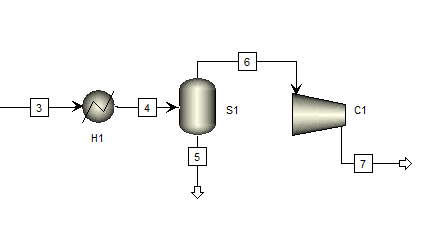 Figure 1. Stream 3, resulting from the gasification process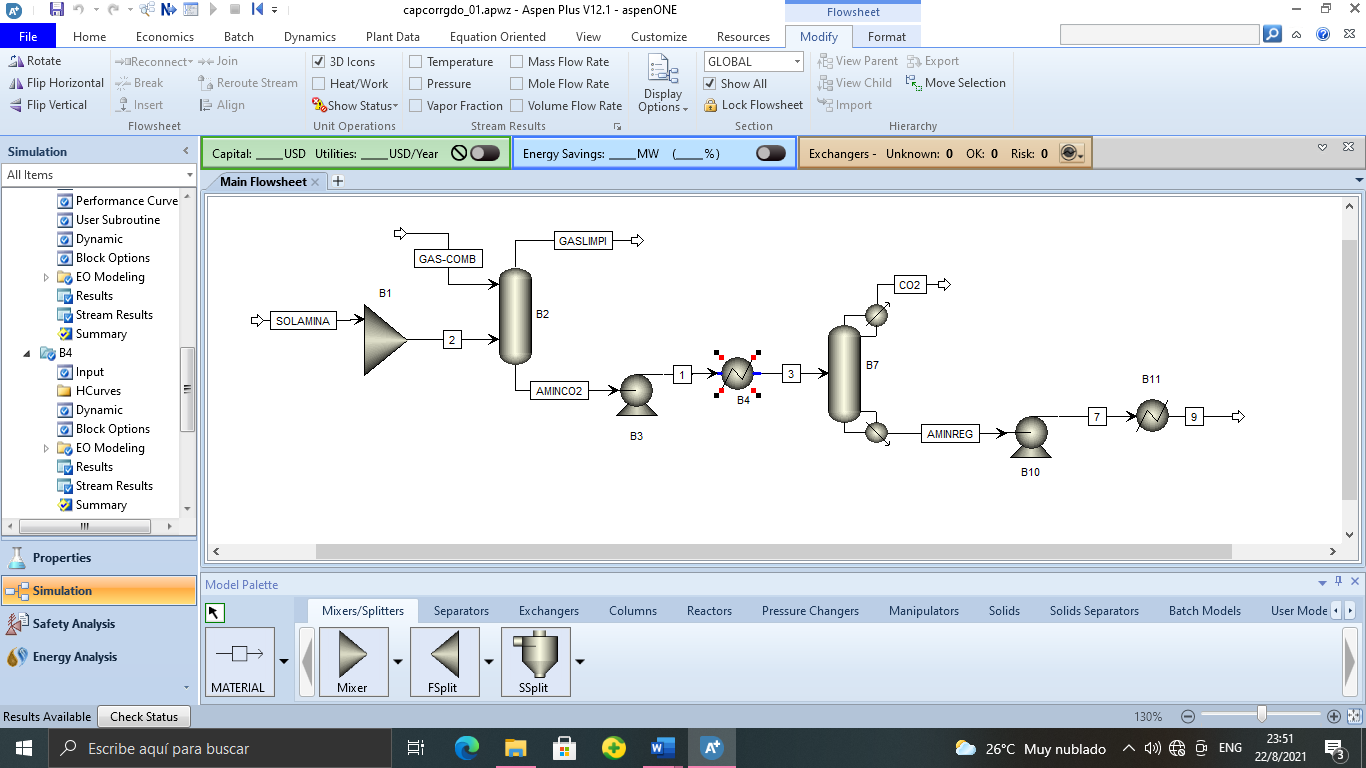 Figure 2. CO2 capture simulation procedure (absorption)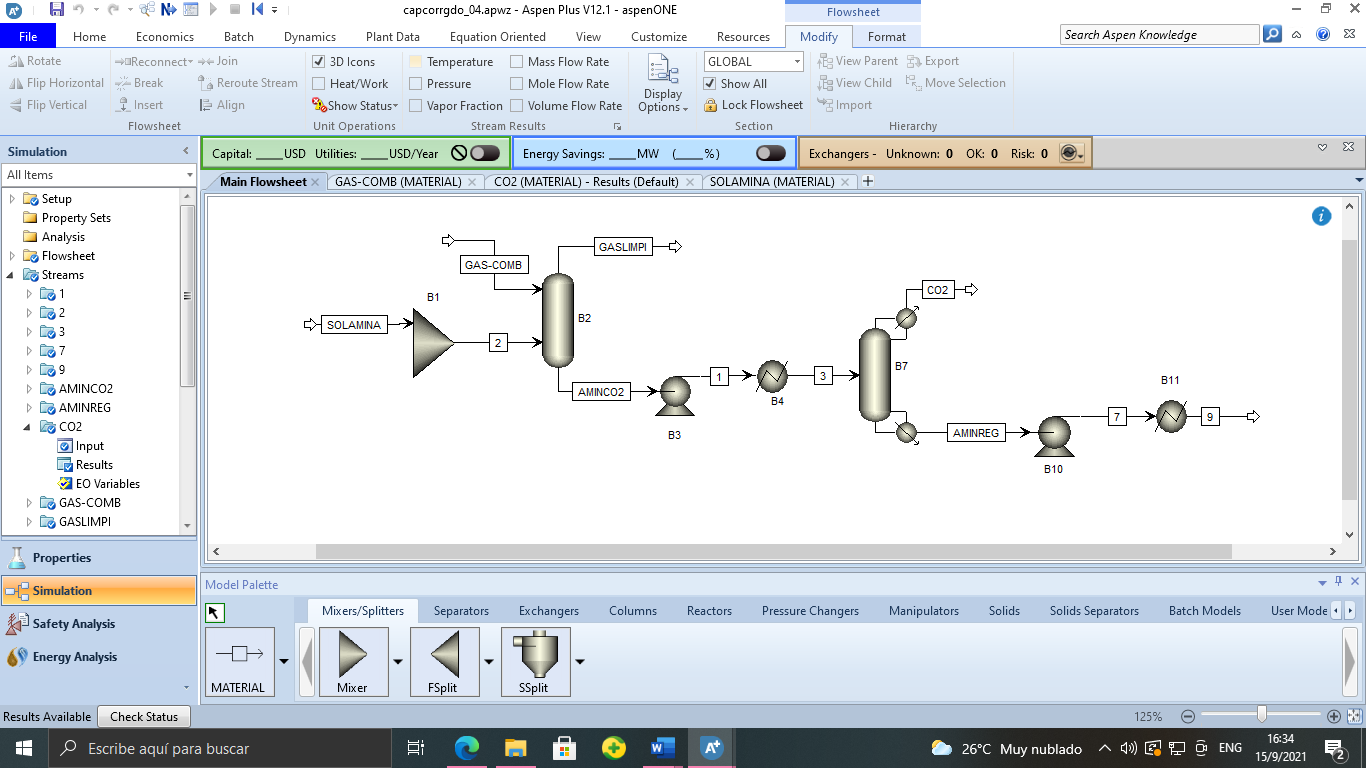 Figure 3. Basic Diagram of a capture and storage system CO2Table 1. Operating Conditions.Table 2. Gasification data the average of the three simulations d.Table 3. CO2 capture dataTable 4. CO2 optimization data3.2. Formatting of Mathematical Components     			Gasification process   (1)                                                   			Kinetic calculus     (2)                                      			    (3)        						 					(4)           											(5)           Citation: Lastname, F.; Lastname, F.; Lastname, F. Title. Atmosphere 2022, 13, x. https://doi.org/10.3390/xxxxxAcademic Editor: Firstname LastnameReceived: dateAccepted: datePublished: datePublisher’s Note: MDPI stays neutral with regard to jurisdictional claims in published maps and institutional affiliations.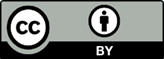 Copyright: © 2022 by the authors. Submitted for possible open access publication under the terms and conditions of the Creative Commons Attribution (CC BY) license (https://creativecommons.org/licenses/by/4.0/).OPERATING CONDITIONSOPERATING CONDITIONSFlue gas temperature40oCFlue gas pressure1.5 barTotal inflow602874.4 kg/hCo2 input flow48319.4 kg/hThe temperature of the amine solution is 30% of its weight40oCInlet pressure amine solution1.1barInlet flow of the mine solution 30% of its weight554555.5kg/hNumber of stages in the absorber18Pressure in the absorber (upper stage)1.1barFlow ratio13Number of stages in the stripper40Reboiler energy5x107 cal/sStripper pressure (upper stage)2 barDischarge pressure2 barGasification simulationGasification simulationGasification simulationCompoundMolar FractionMass FlowCELLULOSE1.94E-223.56E-17CO0,37367285111836,00044CO20,1242823136185,187033H2O0,00378677477,14441267H20,373731517851,9586477CH40,1245265462259,098378C3.37E-664.58E-62SEPARATION DATA (CO2)SEPARATION DATA (CO2)SEPARATION DATA (CO2)CompoundsMass flows (kg/h)Molar fractionC2H7NO43,3756980,01063652CO21024,346240,25118858CO58,32909860,01430337H25.92E-061.45E-09H2O2877,017920,70549782N200CH400H2S70,40862940,01726549COS3,244801730,00079569H3N0,254880636.25E-05CHN1,018327610,00024971RECIRCULATING DATA (CO2 SEPARATION)RECIRCULATING DATA (CO2 SEPARATION)RECIRCULATING DATA (CO2 SEPARATION)CompoundsMass flows (kg/h)Molar fractionC2H7NO155,8168400,013358CO22798,5216500,239925CO165,7954520,014214H21.695754E-051.453818E-09H2O8332,2506430,714347N200CH400H2S200,6252940,017200COS9,3853300,000804H3N0,7244576.210978E-05CHN1,0191918.737819E-05